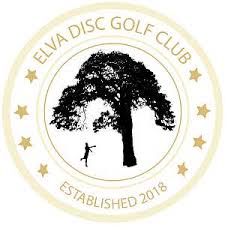 ELVA DISC GOLF CLUB MEISTRIVÕISTLUSED 2018Discgolfi võistlus, juhend. Aeg: 20 oktoober 2018Koht: Sportland Prodigy Elva Discgolf Park (Mahlamäe, Elva vald) ja Tartumaa Tervisespordikeskus (Uderna küla 61016, Elva vald)KORRALDAJAD:TD Allan Padar #83807CO-TD Aivo Moorits #79623 (Metrix registreerimine)AJAKAVA:10:00  -  10:30 Kohaloleku kontroll Tartumaa Tervisespordikeskuses 	11:00	-  13:00 I ja II ring (järjest)	13:00  -  14:00 Lõuna	14:00  -  17:00 II ring Sportland Prodigy Elva Discgolf Pargis (Mahlamäe)Korraldaja jätab endale õiguse teha ajakavas muudatusi, andes sellest esimesel võimalusel teada Elva DGC Facebook lehel. RADA:Mängitakse vastvalminud Tartumaa Tervisespordikeskuse rajal (2x9 korvi) ja kõigi poolt palavalt armastatud Sportland Prodigy Elva Discgolf Pargis (1x18 korvi). FORMAAT:Võistlus toimub ühes klassis (avatud klassis), kui just klubi kiirelt mõnda naisliiget ei suuda värvata. Esimene ja teine ring loosipoolid (kaks ringi järjest ilma pausita) ning kolmas ring paremusjärjestuse alusel. Võistlusel saavad osaleda vaid Elva DGC liikmed!REGISTREERIMINE:Registreerimine toimub discgolfmetrix keskkonnas ühes voorus:(https://discgolfmetrix.com/?u=scorecard&ID=804469) OSALUSTASU JA MAJANDAMINE:Osalustasu 5€, mis kogutakse võistluse päeval kohaloleku kontrolli ajal. Osalustasudest tekkinud auhinnafondist läheb 100% väljamakseteks (keegi tasku midagi ei pane, ausalt). Auhinnad on esemelised ning auhinnatakse paremusjärjestuse TOP 3-e karikatega. Vastavalt võistlusel osalevate mängijate arvule ning sellest tulenevale auhinnafondi suurusele ka teised auhinnad kõikide osalejate vahel.   Viigilise lõpptulemuse järel toimub kiire lõppmäng kolmel rajal (kehtib vaid TOP 3 kohtade puhul) – 2, 3 ja 4. Kui selleks hetkeks pole võitja selgunud toimub alles jäänud võistlejate vahel CTP võistlus rajal nr 14.  LISAINFO:Küsige julgelt kellegi Elva DGC liikme käest klubi Facebook lehelt. Keegi ikka midagi teab. Alkoholi tarvitamine rajal omal vastutusel – omal jalal peab suutma rajalt lahkuda. Vastasel korral eemaldatakse võistleja võistlejate nimekirjast.  